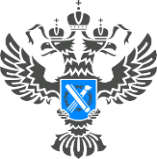                                    12 мая 2022 г.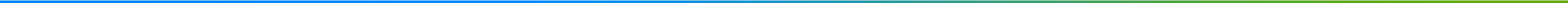 Кто может подать документы на кадастровый учетКадастровая палата по Волгоградской области напоминает жителям региона, что действующее законодательство предусматривает несколько способов подачи документов для получения следующих услуг: регистрация прав на недвижимое имущество, постановка на кадастровый учет, одновременное проведение государственного кадастрового учета и государственной регистрации прав, исправление технических ошибок и т.д. Одним из самых популярных способов является подача документов в электронном виде на официальном сайте Росреестра. Также подать документы на государственный кадастровый учет и регистрацию прав на объекты недвижимого имущества за собственника могут кадастровые инженеры. С 2021 года* кадастровые инженеры могут самостоятельно подавать документы, подготовленные в результате выполнения кадастровых работ, в орган регистрации прав в электронном виде. Например, для оформления прав собственности на садовый домик или при уточнении границ участка гражданину даже не потребуется лично посещать МФЦ. Однако есть условие, которое необходимо соблюдать, это прописывать такую возможность в договоре.«Возможностью подачи документов в Росреестр без доверенности активно пользуются кадастровые инженеры Волгоградской области, – отмечает начальник межрайонного отдела Кадастровой палаты по Волгоградской области Иван Акатов. – Расширение их функционала в этой части направлено на улучшение качества оказания государственных услуг Росреестра. При этом упрощается процесс оформления недвижимости, заявители освобождаются от дополнительных временных затрат».Наделение кадастрового инженера конкретными полномочиями по подаче заявления и документов для осуществления учетно-регистрационных действий без доверенности должны быть в обязательном порядке прописаны в договоре подряда, который заключается при проведении кадастровых работ.«При отсутствии указанной информации в договоре кадастровый инженер может представлять интересы собственника только на основании нотариально удостоверенной доверенности», – поясняет начальник межрайонного отдела Кадастровой палаты по Волгоградской области Иван Акатов.* Частью 2.1 статьи 36 Федерального закона от 24.07.2007 № 221-ФЗ «О кадастровой деятельности» установлены случаи, при которых кадастровый инженер вправе представлять без доверенности документы, подготовленные в результате выполнения кадастровых работ, в орган регистрации прав в порядке, установленном Федеральным законом от 13.07.2015 № 218-ФЗ «О государственной регистрации недвижимости». С уважением, Голикова Евгения Валерьевна, специалист по взаимодействию со СМИ Кадастровой палаты по Волгоградской областиTel: 8 (8442) 60-24-40 (2307)e-mail: ekz_34@mail.ruМы ВКонтакте, Одноклассники, Телеграм